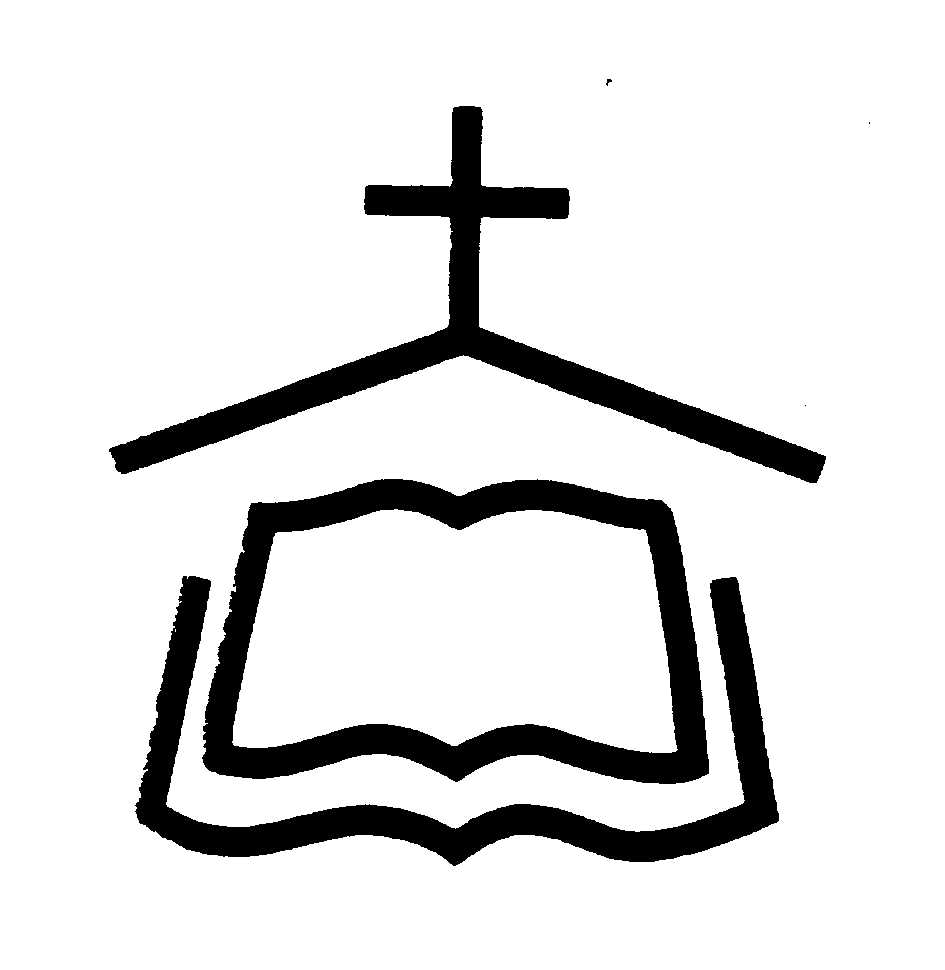   事奉同工    上主日人數及奉獻奉獻週間聚會粵 語 堂 崇 拜 程 序2015年6月21日10:00am - 11:30am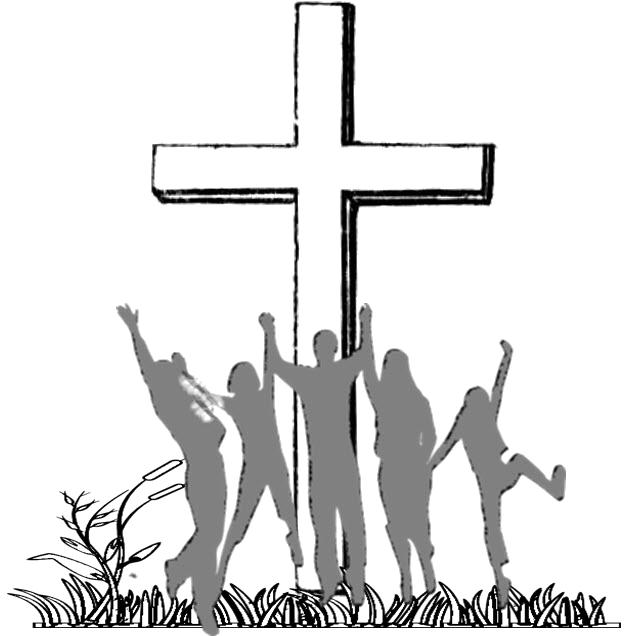 腓立比書4：4-7羅威爾華人聖經教會        of Greater      197 Littleton Rd, Bldg B, Chelmsford, MA 01824      Tel:(978)256-3889, (978)256-6276; Fax:(978)256-0056Website: www.cbcgl.orgE-mail:office@cbcgl.org“凡勞苦擔重擔的人,可以到我這裡來,我就使你們得安息”    馬太福音十一章28節“Come to me, all you who are weary andburdened, and I will give you rest. ”Matthew 11:2806/21/15本 主 日本 主 日下 主 日下 主 日06/21/15華 語粵 語華 語粵 語會前敬拜孫   川莫如蕙會前禱告叶   伟許啟智赵新宇黃永輝司  會叶   伟許啟智赵新宇黃永輝領  詩凌麗娜李儀華李新華黃永輝司  琴劉憶慧周冰淬董雅姿李思明翻  譯招  待何晓松鍾輝強何晓松何綠雪陳   雪袁慧琴陳   雪林雅珠程詩秋程詩秋張   宏張   宏新人招待叶   宏李秀云叶   宏李秀云接   待王曉宇李秀云石   泉李秀云音    響李    铮鄧沛濤李    铮鄧沛濤音    響李    铮劉子傑李    铮劉子傑清   潔信望爱/欢呼团契信望爱/欢呼团契信望爱/欢呼团契信望爱/欢呼团契育嬰室  成    艳    项開華   彭春梅  成    艳    项開華   彭春梅  袁学男    杨冬芝  李秀真  袁学男    杨冬芝  李秀真華語Mandarin220常費General Fund$   10,148.32粵語Cantonese45宣道Mission Fund    $        700.00英語English94慈惠基金兒童Children82代轉External Transfer嬰兒Infants4青少年短宣特別收入$          180.00特別基金總計Total445總計Total $   11,028.32經 常 費上週奉獻       $       14,790.50經 常 費累積奉獻       $     257,976.27宣 教 基 金累積奉獻       $       28,226.00宣 教 基 金奉獻目標       $     100,000.00課程名稱語言教師教室希伯来书查经班國吳榮滁牧師华語禮堂教會歷史粵黄立仁老師李淑娴老師粵語禮堂Parent & Youth: Growing Together in the Lord國青少年家長A223Improving Your Serve英馬德諾牧師A216Gospel of John Bible Study英A113禱 告 會主日：9:15am~9:45am禱 告 會週三：7:45pm~9:00pm團   契小   組週五：7:30pm~9:30pm 團   契小   組華語團契 粵語團契 青少年LYF 兒童AWANA   嬰兒照顧以斯帖姊妹團契週三：10:00am~12:00pm目前暂停9月16日恢复聚会晨光長者團契週三：10:00am~12:00pm目前暂停9月16日恢复聚会宣召申命記5:16申命記5:16申命記5:16申命記5:16申命記5:16申命記5:16申命記5:16申命記5:16司會司會詩歌讚美詩歌讚美詩歌讚美1. 全地至高是我主1. 全地至高是我主1. 全地至高是我主1. 全地至高是我主1. 全地至高是我主敬拜團敬拜團敬拜團2. 找那愛源2. 找那愛源2. 找那愛源2. 找那愛源2. 找那愛源2. 找那愛源2. 找那愛源2. 找那愛源3.願我家基督化3.願我家基督化3.願我家基督化3.願我家基督化3.願我家基督化3.願我家基督化3.願我家基督化3.願我家基督化祈禱司會司會奉獻 #52天父必看顧你 #52天父必看顧你 #52天父必看顧你 #52天父必看顧你 #52天父必看顧你 #52天父必看顧你 #52天父必看顧你 #52天父必看顧你會眾會眾啟應文約翰三書1-4約翰三書1-4約翰三書1-4約翰三書1-4約翰三書1-4約翰三書1-4約翰三書1-4約翰三書1-4約翰三書1-4會眾證道證道天下父母心天下父母心天下父母心天下父母心天下父母心吳榮滁牧師吳榮滁牧師吳榮滁牧師吳榮滁牧師回應     回應        #121  主十架下    #121  主十架下    #121  主十架下    #121  主十架下    #121  主十架下 陈牧師陈牧師陈牧師陈牧師經文背誦經文背誦經文背誦經文背誦約翰三書4約翰三書4約翰三書4陈牧師陈牧師陈牧師陈牧師歡迎 / 報告 / 代禱歡迎 / 報告 / 代禱歡迎 / 報告 / 代禱歡迎 / 報告 / 代禱歡迎 / 報告 / 代禱陈牧師陈牧師陈牧師陈牧師陈牧師頌讚#536三一頌#536三一頌#536三一頌#536三一頌#536三一頌#536三一頌#536三一頌#536三一頌會眾會眾祝福陈牧師陈牧師陈牧師陈牧師陈牧師阿們頌# 532# 532# 532# 532# 532會眾會眾會眾會眾會眾主日崇拜SundayWorship  華  語          粵  語             英  語   Mandarin    Cantonese    English10:00am主日學SundaySchool  華  語          粵  語             英  語    Mandarin    Cantonese     English11:30am